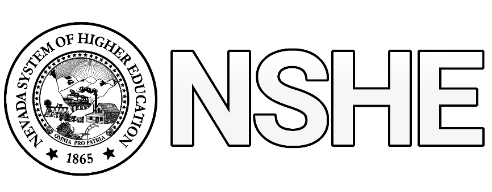 NSHE Classified Council Meeting AgendaDate:  Thursday September 26, 2019 at 9:30 a.m.Locations: Elko –HTC 110, GBC Ely –118,GBC Pahrump – 122, GBC Winnemucca –108, GBC Battle Mountain – BM1 BlueJeans Connection Phone Dial-in: (855) 203-2730Meeting ID: 982 851 500Call Meeting to OrderNew Business:	  POSSIBLE ACTION ITEMSCollective Bargaining: How it Works – Adam Barrington, Washoe County AFSCME Chapter PresidentClassified Council: Structure for Organizational SustainabilityLeadership: Chair or President, Vice Chair or President, SecretarySelection Process, Length of Term, Records RepositoryBoard of Regents September Meeting Statement for NSHE Classified Council: Recap / CommentsNew Award Proposal: Board of Regents Classified Employee of the YearMeeting Schedule – Do quarterly meetings (Thursdays at 9:30am) work for all?Public Comment:Next Meeting: Adjourn